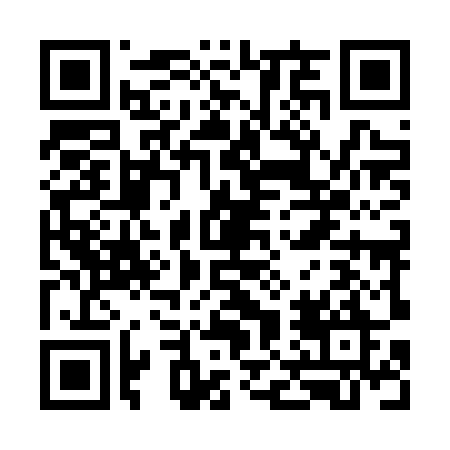 Ramadan times for Algupys, LithuaniaMon 11 Mar 2024 - Wed 10 Apr 2024High Latitude Method: Angle Based RulePrayer Calculation Method: Muslim World LeagueAsar Calculation Method: HanafiPrayer times provided by https://www.salahtimes.comDateDayFajrSuhurSunriseDhuhrAsrIftarMaghribIsha11Mon4:484:486:4912:354:216:226:228:1612Tue4:454:456:4712:354:236:246:248:1813Wed4:424:426:4412:344:256:266:268:2114Thu4:394:396:4212:344:266:286:288:2315Fri4:364:366:3912:344:286:306:308:2516Sat4:334:336:3712:344:306:326:328:2717Sun4:314:316:3412:334:316:346:348:3018Mon4:284:286:3212:334:336:356:358:3219Tue4:254:256:2912:334:346:376:378:3420Wed4:224:226:2712:324:366:396:398:3721Thu4:194:196:2412:324:386:416:418:3922Fri4:164:166:2112:324:396:436:438:4123Sat4:134:136:1912:324:416:456:458:4424Sun4:104:106:1612:314:426:476:478:4625Mon4:064:066:1412:314:446:496:498:4926Tue4:034:036:1112:314:456:516:518:5127Wed4:004:006:0912:304:476:536:538:5428Thu3:573:576:0612:304:486:556:558:5629Fri3:543:546:0312:304:506:576:578:5930Sat3:503:506:0112:294:516:596:599:0131Sun4:474:476:581:295:538:018:0110:041Mon4:444:446:561:295:548:038:0310:072Tue4:404:406:531:295:568:058:0510:093Wed4:374:376:511:285:578:078:0710:124Thu4:344:346:481:285:588:098:0910:155Fri4:304:306:461:286:008:118:1110:186Sat4:274:276:431:276:018:138:1310:207Sun4:234:236:411:276:038:158:1510:238Mon4:204:206:381:276:048:178:1710:269Tue4:164:166:361:276:058:198:1910:2910Wed4:124:126:331:266:078:218:2110:32